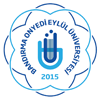 BANDIRMA ONYEDİ EYLÜL ÜNİVERSİTESİSAĞLIK BİLİMLERİ ENSTİTÜSÜÖZEL ÖĞRENCİ BAŞVURU FORMUDök. No: Sayfa No:1/1                                                                                                                                    …./…../20..Sağlık Bilimleri Enstitüsü Müdürlüğüne;         Aşağıdaki bilgilerim doğrultusunda ; Bandırma Onyedi Eylül Üniversitesi Lisansüstü Eğitim ve Öğretim Yönetmeliği Madde 15 uyarınca 20.…/20...... Öğretim yılı  Güz / Bahar yarıyılında özel öğrenci statüsünde kabul edilmem hususunda;	Gereğini bilgilerinize saygılarımla arz ederim.                                                                    Adı Soyadı                                                                    İmzaEKLER: 1- Diploma  Fotokopisi (Kesin kayıtta aslı ve fotokopisi getirilecek)2- Transcript 3- Kimlik Fotokopisi  Özel Öğrenci Adayının;                                                                                                                                    …./…../20..Sağlık Bilimleri Enstitüsü Müdürlüğüne;         Aşağıdaki bilgilerim doğrultusunda ; Bandırma Onyedi Eylül Üniversitesi Lisansüstü Eğitim ve Öğretim Yönetmeliği Madde 15 uyarınca 20.…/20...... Öğretim yılı  Güz / Bahar yarıyılında özel öğrenci statüsünde kabul edilmem hususunda;	Gereğini bilgilerinize saygılarımla arz ederim.                                                                    Adı Soyadı                                                                    İmzaEKLER: 1- Diploma  Fotokopisi (Kesin kayıtta aslı ve fotokopisi getirilecek)2- Transcript 3- Kimlik Fotokopisi  Özel Öğrenci Adayının;T.C. Kimlik NumarasıBaşvuruda bulunduğu Enstitü Anabilim DalıBaşvuruda bulunduğu Bilim Dalı Programı   AdresTelefon NumarasıE-PostaÖzel öğrenci kabulü MADDE 15 – (1) Bir yükseköğretim kurumu mezunu veya öğrencisi olup, belirli bir konuda bilgisini artırmak isteyenler, enstitü anabilim/anasanat dalı başkanlığının onayı ile lisansüstü derslere özel öğrenci olarak kabul edilebilir. Özel öğrencilik, ilgili programda doğrudan derece elde etmeye yönelik bir eğitim olmayıp süresi iki yarıyılı geçemez. Özel öğrenciler için ayrıca ders açılmaz. Özel öğrenci statüsünde ders alanlar; derse devam, eğitim ve öğretim etkinliklerine katılma dışında öğrencilik haklarından yararlanamaz. Bu öğrencilerin öğretimin yabancı dille yapıldığı lisansüstü dersleri alabilmeleri için, Senatoca belirlenen yabancı dil puanını almış olmaları gerekir. (2) Lisansüstü programa kabul edilen öğrencilerin özel öğrenci olarak aldığı ve başarılı olduğu derslerin muafiyet işlemlerinde muafiyet verilen dersler, lisansüstü eğitiminde verilen derslerin %50’sini geçmemek koşuluyla ilgili enstitü yönetim kurulu kararıyla belirlenir. EYK Karar Tarihi: …./…./20…	EYK Karar Sayısı: …….../……-…….                                                                   ONAY